СХЕМА
расположения границ публичного сервитута на кадастровом плане территорииКК 86:02:0601001 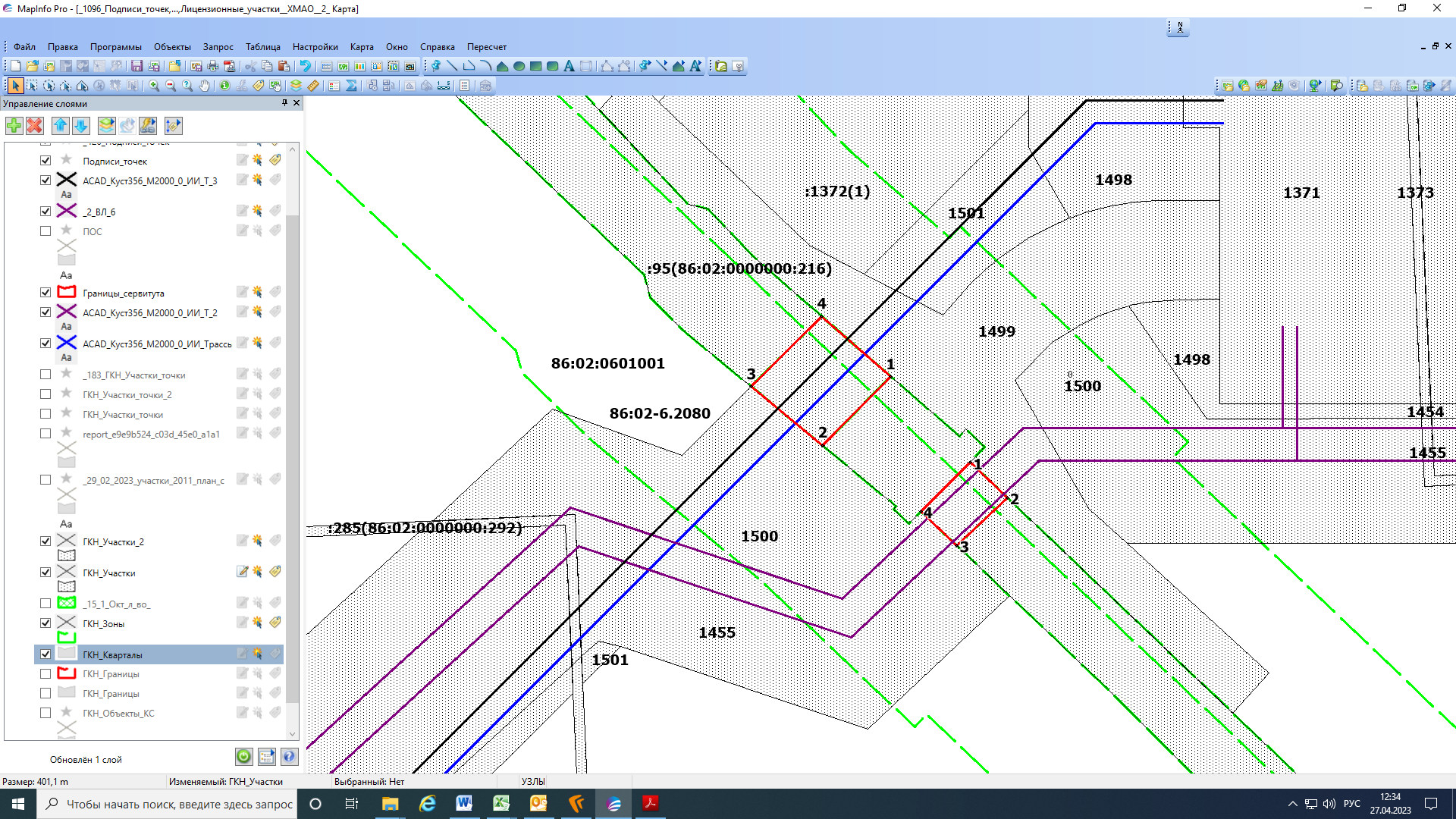 Масштаб 1:1000 Условные обозначения:Масштаб 1:1000 Условные обозначения:границы земельных участков по данным ЕГРН86:02:0601001:1500кадастровый номер земельного участка по данным ЕГРНграницы кадастрового квартала86:02:0601001номер кадастрового кварталаграницы испрашиваемого земельного участка под публичный сервитут1,2,3номер и обозначение характерной точки испрашиваемого земельного участка86:02:0000000:216/чзу1условный номер испрашиваемого земельного участка под сервитут86:00-15.1условный номер территориальной зоны; граница охранной зоны; муниципального образованияграница территориальной зоны; граница охранной зонывысоконапорный водоводнефтегазосборный трубопроводВЛ-6кВ